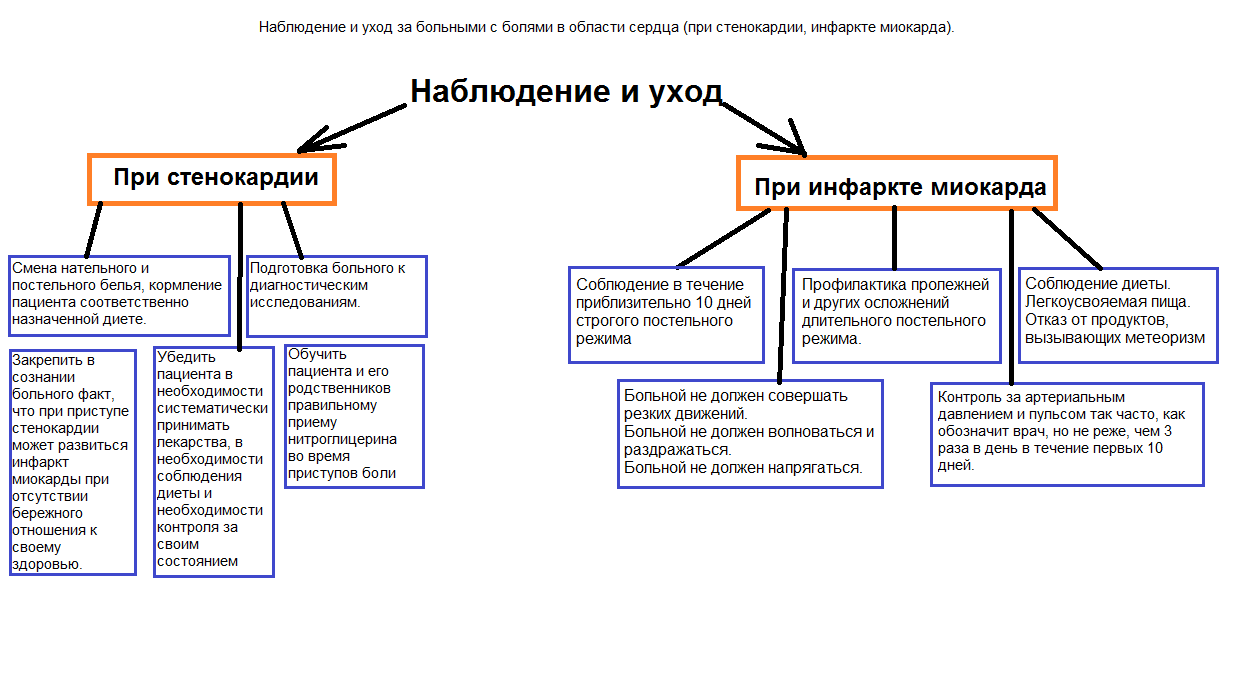 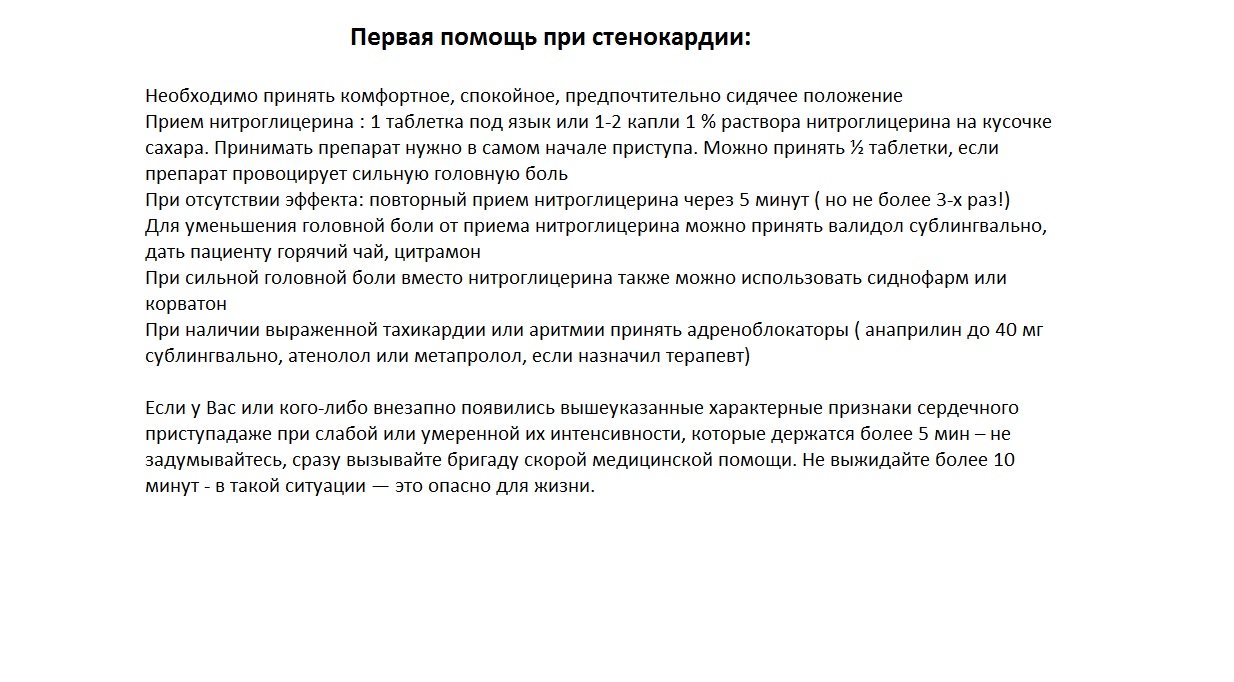 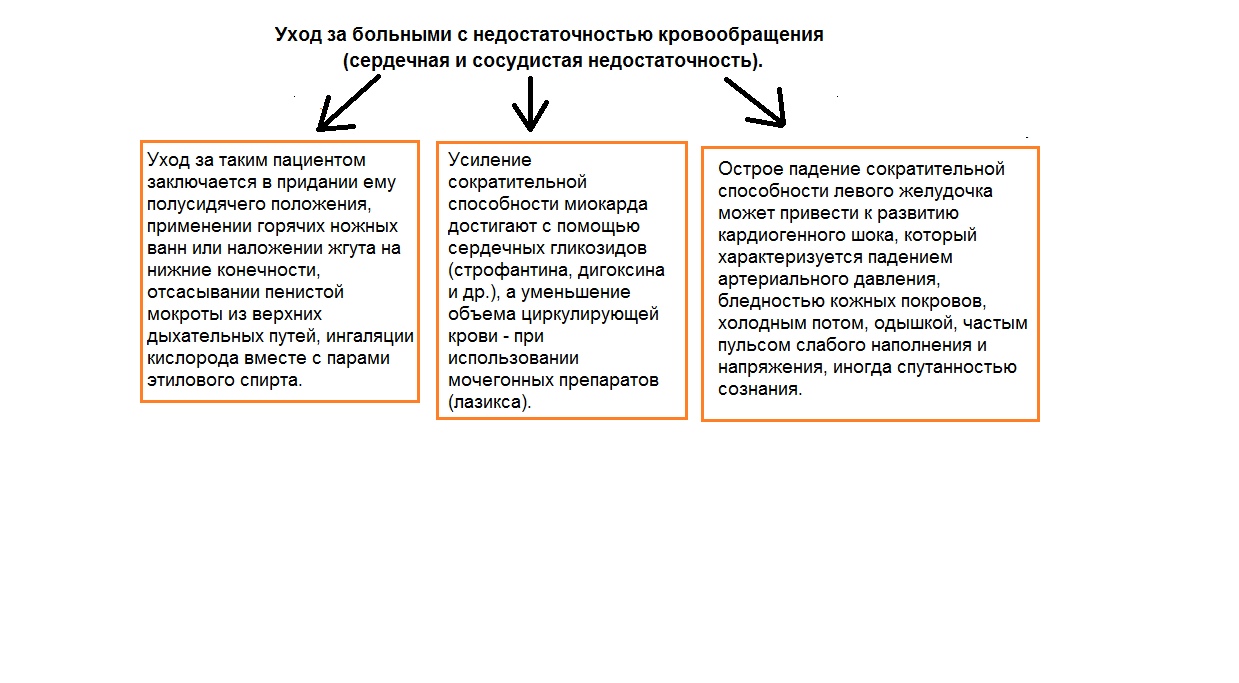 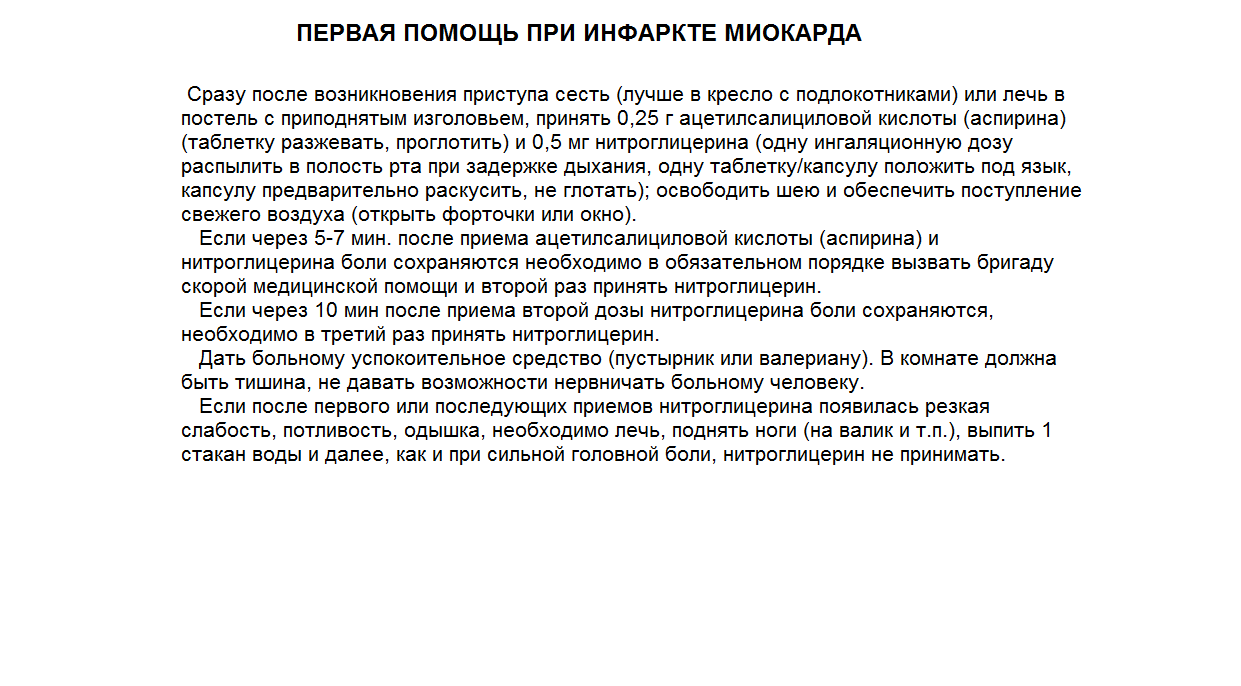 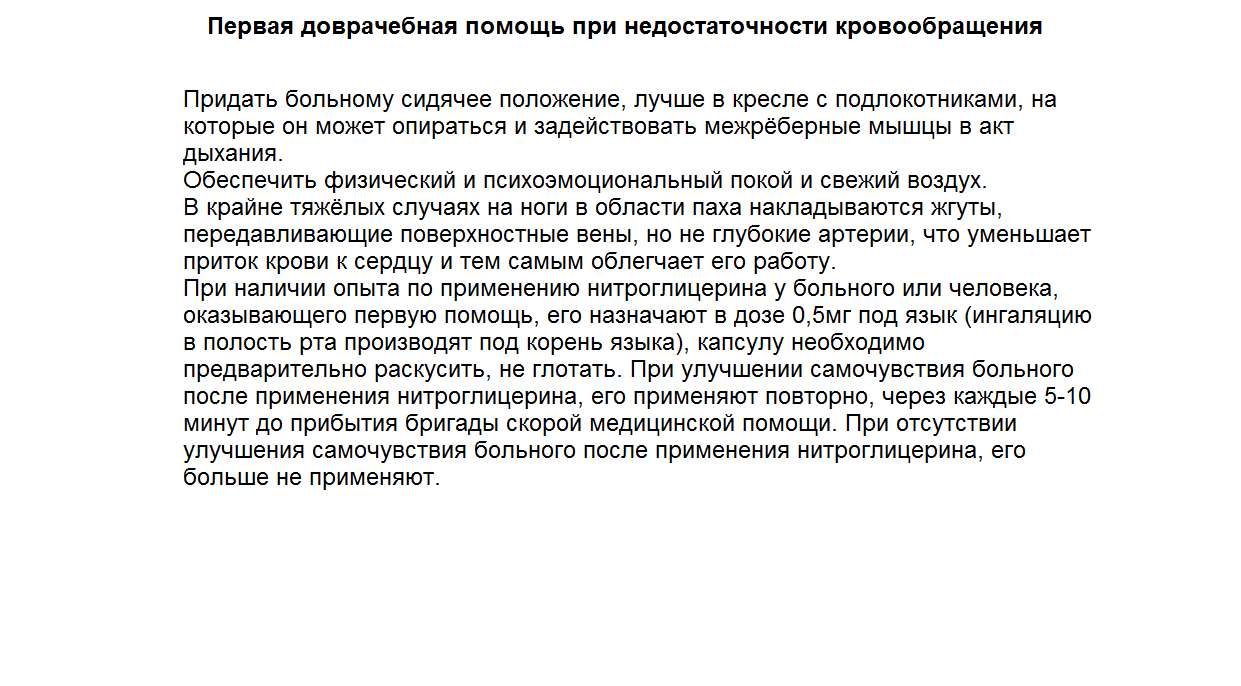 Правила измерения АД1.Измерение АД проводят в положении человека лёжа или сидя на стуле2. Измерять АД рекомендуется через 1-2 ч после приёма пищи и не ранее чем через 1 ч после употребления кофе и курения3.  Манжета (внутренняя резиновая её часть) сфигмоманометра должна охватывать не менее 80% окружности плеча и покрывать 2/3 его длины.4. Необходимо произвести не менее трёх измерений с интервалом не менее чем в 5 мин. За величину АД принимают среднее значение, вычисленное из полученных за два последних измерения. Техника измерения АД1. Предложить пациенту принять удобное положение (лёжа или сидя на стуле); рука его должна лежать свободно, ладонью вверх.2. Наложить пациенту на плечо манжету сфигмоманометра на уровне его сердца (середина манжеты должна примерно соответствовать уровню четвёртого межреберья) таким образом, чтобы нижний край манжеты (с местом выхода резиновой трубки) находился примерно на 2-2,5 см выше локтевого сгиба, а между плечом больного и манжетой можно было бы провести один палец.3.  Соединить трубку манжеты с трубкой манометра.4.  Установив пальцы левой руки в локтевую ямку над плечевой артерией, правой рукой при закрытом вентиле сжиманием груши в манжету быстро накачать воздух и определить уровень, при котором исчезает пульсация плечевой артерии.5.  Приоткрыть вентиль, медленно выпустить воздух из манжеты, установить фонендоскоп в  локтевую ямку над плечевой артерией.6.  При закрытом вентиле сжиманием резиновой груши в манжету быстро накачать воздух до тех пор, пока по манометру давление в манжете не превысит на 20-30 мм рт. ст. тот уровень, при котором исчезает пульсация на плечевой артерии.7.  Приоткрыть вентиль и постепенно выпускать (стравливать) воздух из манжеты со скоростью 2 мм рт. ст. в 1 с, проводя при этом выслушивание (аускультацию) плечевой артерии.8.  Отметить на манометре значение, соответствующее появлению первых звуков, - систолическое АД; значение манометра, при котором звуки исчезают, соответствует диастолическому АД.9. Выпустить весь воздух из манжетки, открыв вентиль, затем разъединить стык резиновых трубок и снять манжету с руки пациента.10. Занести полученные величины АД в температурный лист в виде столбиков красного цвета соответственно шкале АД. Значение АД округляют до ближайших 2 мм рт. ст.Первая помощьОбеспечить полный покойДоступ свежего воздухаМожно сделать горячие ножные ванны и тёплые ванны для рук (с температурой воды 3740 °С).Особенности ухода за больными при повышении артериального давления1. Обеспечить режим, назначенный врачом. Большое значение имеет создание максимального психологического успокоения, соблюдение режима сна и бодрствования2. Проводить постоянный (не менее 2 раз в сутки) контроль артериального давления (АД). 3. Обеспечить рациональное питание, соблюдение диеты и режима приема жидкости. В пищевом рационе следует ограничить количество поваренной соли, исключить продукты, действующие возбуждающе (кофе, копчености, острые блюда, крепкие бульоны). Категорически запрещается употребление алкоголя и курение. 4. Контролировать последовательность и регулярность приема лекарственных препаратов, назначенных врачом5. При резком повышении артериального давления (гипертонический криз) оказать неотложную помощь и обеспечить экстренную консультацию врача.Питание Диета № 10белки -- 80 г (из них животного происхождения -- 50 г)жиры -- 70 г (из них растительных 25 г)углеводы -- 350Диета является полноценной по содержанию молочного белка, солей кальция, растительного масла, витаминов за счет овощей, фруктов, круп, зелени, мяса.Уменьшение потребления солиУменьшение потребления жидкости1. Обеспечить соблюдение нестрогого постельного режима, обеспечить психологический покой.2. При отеках защитные свойства кожи резко снижаются. Возможно появление трещин, развитие опрелостей, пролежней, которые могут стать входными воротами инфекции. Пациент нуждается в удобной, ровной постели без рубцов и швов3. Необходимо ежесуточно измерять количество выпитой жидкости и выделенной мочи.4. Застой крови в органах брюшной полости влечет за собой нарушение их функций. Это может проявляться снижением аппетита, тошнотой, рвотой, чувством распирания в верхних отделах живота. Соблюдение диеты и режима питания, своевременное опорожнение кишечника улучшает самочувствие больного.ПризнакиСнижение сердечного выбросаСнижение  сосудистого тонусаУменьшением ОДОПервая помощьУложить больногоПриподнять ножной конец кровати для улучшения притока крови головному мозгуВвести по назначению врача соответствуют  лекарственные препараты. Первая помощь при сердцебиении:1. Успокоить пациента2. Усадить его в удобное положение3. Обеспечить доступ свежего воздуха4. Освободить от стесняющей одежды5. Определить частоту и характер пульса6. Если сердцебиение возникало раньше, выяснить, как пациент помогал себе. Какие препараты, и в какой дозе принимал. Проходило ли сердцебиение самостоятельно.7. При повторяющихся случаях сердцебиения необходима консультация кардиолога. 1. Успокоить больного, помочь ему принять удобное положение, обеспечить приток свежего воздуха2. Больному, принимающему лекарственные препараты, назначенные врачом по поводу гипертонической болезни, необходимо обеспечить прием лекарства3. При болях в области сердца дать валидол или нитроглицерин под язык; 4. Хороший эффект дает применение горячей ножной ванны, наложение горчичника на затылок;5. Постоянно контролировать артериальное давление, обеспечить консультацию врача.1. придать больному горизонтальное положение с приподнятыми ногами; 2. обеспечить приток свежего воздуха3. укрыть больного4. оценить пульс и артериальное давление5. Постоянно контролировать артериальное давление, обеспечить консультацию врачамассивная кровопотерятравмаинфаркт миокардаотравленияострые инфекциинарушения сердечного ритма